*ELA Writing 4 and 5 March 6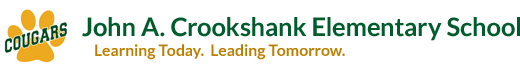 April 9April 103rd Grade FSA - ELAApril 113rd Grade FSA - ELAApril 12April 13April 165th Grade FSA - MathApril 175th Grade FSA - MathApril 18April 193rd Grade FSA - MathApril 203rd Grade FSA – MathApril 234th Grade FSA – MathiREADY Reading3rd Grade 12:30-1:202nd Grade 1:45-2:15April 244th Grade FSA – MathiREADY Reading3rd Grade 12:30-1:202nd Grade 1:45-2:15April 25iREADY Reading2nd Grade 8:45-9:201st Grade 9:45-10:20K  12:00-12:40April 265th Grade FSA – ELAiREADY Reading1st 12:30-1:20K  1:45-2:15April 275th Grade FSA – ELAiREADY Reading1st 12:30-1:20K  1:45-2:15April 304th Grade FSA – ELAiREADY Math3rd Grade 12:30-1:202nd Grade 1:45-2:15May 14th Grade FSA – ELAiREADY Math 3rd Grade 12:30-1:202nd Grade 1:45-2:15May 2iREADY Math2nd Grade 8:45-9:201st Grade 9:45-10:20K  12:00-12:40May 35th Grade ScienceiREADY Math1st 12:30-1:20K  1:45-2:15May 45th Grade ScienceiREADY Math1st 12:30-1:20K  1:45-2:15May 7iREADY ELA4th GradeMay 8Related Arts EOCMay 9iREADY ELA4th GradeMay 10iREADY ELA5th GradeMay 11iREADY ELA 5th GradeMay 14iREADY Math4th Grade May 15iREADY Math 4th GradeMay 16May 17 iREADY Math 5th GradeMay 18iREADY Math 5th Grade 